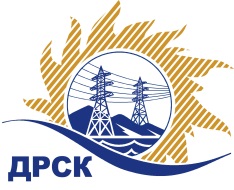 Акционерное общество«Дальневосточная распределительная сетевая  компания»ПРОТОКОЛпроцедуры вскрытия конвертов с заявками участников СПОСОБ И ПРЕДМЕТ ЗАКУПКИ: открытый электронный запрос предложений № 605655 на право заключения Договора на выполнение работ «Ремонт ВЛ 0,4 кВ с.Калиновка» для нужд филиала АО «ДРСК» «Амурские электрические сети» (закупка 1009 раздела 1.1. ГКПЗ 2016 г.).Плановая стоимость: 2 339 000,0 руб. без учета НДС; 2 760 020,0 руб. с учетом НДСПРИСУТСТВОВАЛИ: постоянно действующая Закупочная комиссия 2-го уровня ВОПРОСЫ ЗАСЕДАНИЯ КОНКУРСНОЙ КОМИССИИ:В ходе проведения запроса предложений было получено 6 заявок, конверты с которыми были размещены в электронном виде на Торговой площадке Системы www.b2b-energo.ru.Вскрытие конвертов было осуществлено в электронном сейфе организатора запроса предложений на Торговой площадке Системы www.b2b-energo.ru автоматически.Дата и время начала процедуры вскрытия конвертов с заявками участников: 04:45 московского времени 16.02.2016Место проведения процедуры вскрытия конвертов с заявками участников: Торговая площадка Системы www.b2b-energo.ru Всего сделано 8 ценовых ставок на ЭТП.В конвертах обнаружены заявки следующих участников запроса предложений:Ответственный секретарь Закупочной комиссии 2 уровня                                  М.Г.ЕлисееваЧувашова О.В.(416-2) 397-242№ 318/УР-Вг. Благовещенск16 февраля 2016 г.№Наименование участника и его адресПредмет заявки на участие в запросе предложений1ООО "ВОСТОК-СТРОЙИНВЕСТ" (675000, Россия, Амурская обл., г. Благовещенск, ул. 50 лет Октября, д. 13/1, оф. 507)Заявка, подана 15.02.2016 в 03:51
Цена: 1 988 046,30 руб. (НДС не облагается)2ООО "ПОДРЯДЧИК ДВ" (675018, Россия, Амурская обл., п. Моховая падь, лит. 1, кв. 53)Заявка, подана 14.02.2016 в 14:48
Цена: 2 050 000,00 руб. (НДС не облагается)3ООО "ЭНЕРГОСИСТЕМА АМУР" (675000, Россия, Амурская область, г. Благовещенск, ул. Красноармейская, д. 102, литер А)Заявка, подана 15.02.2016 в 04:15
Цена: 2 539 218,40 руб. (цена без НДС: 2 151 880,00 руб.)4ООО "ЭК "СВЕТОТЕХНИКА" (675029, Россия, Амурская обл., г. Благовещенск, ул. Артиллерийская, д. 116)Заявка, подана 15.02.2016 в 02:15
Цена: 2 549 954,04 руб. (цена без НДС: 2 160 978,00 руб.)5ООО "СвязьСтройКомплекс" (658823, Алтайский край, г. Славгород, ул. Ленина, д. 109)Заявка: подана 13.02.2016 в 07:56
Цена: 2 621 662,43 руб. (цена без НДС: 2 221 747,82 руб.)6ООО "ДЭМ" (675000, Россия, Амурская обл., г. Благовещенск, ул. Амурская, д. 257)Заявка, подана 11.02.2016 в 08:34
Цена: 2 642 020,00 руб. (цена без НДС: 2 239 000,00 руб.)